ZAMAWIAJĄCY:Szpital Bielańskiim. ks. J. PopiełuszkiSamodzielny Publiczny Zakład Opieki Zdrowotnej01-809 Warszawa, ul. Cegłowska 80SPECYFIKACJAISTOTNYCH WARUNKÓW ZAMÓWIENIAw postępowaniu o udzielenie zamówienia publicznego prowadzonymna podstawie art. 138o ustawy Prawo zamówień publicznych  na: świadczenie usług pocztowych dla Szpitala Bielańskiego w WarszawieZP-71/2018Wartość szacunkowa zamówienia nie przekracza równowartości kwoty 750 000 euro dla usług………………….…………………   ZATWIERDZAMmateriały bezpłatne 	Warszawa, październik 2018 r.Zamawiający oczekuje, że Wykonawcy zapoznają się dokładnie z treścią niniejszej SIWZ. Wykonawca ponosi ryzyko niedostarczenia wszystkich wymaganych informacji i dokumentów, oraz przedłożenia oferty                              nie odpowiadającej wymaganiom określonym przez Zamawiającego.Nazwa oraz adres Zamawiającego. Szpital Bielański im. ks. J. Popiełuszki - Samodzielny Publiczny Zakład Opieki Zdrowotnej Adres: ul. Cegłowska 80, 01-809 WarszawaTelefon: (0-22) 569-02-47  faks: (0-22) 569-02-47; e-mail: zp@bielanski.med.pl Godziny urzędowania od 08:00 do 15:35 od poniedziałku do piątku.Konto bankowe: Polski Bank PKO S.A.:  37 1240 6074 1111 0010 6073 3378NIP: 118-14-17-683   Regon: 012298697Adres strony internetowej: www.bielanski.bip-e.pl Oznaczenie postępowania. Postępowanie, którego dotyczy niniejszy dokument oznaczone jest znakiem: ZP-71/2018. Wykonawcy winni we wszelkich kontaktach z Zamawiającym powoływać się na wyżej podane oznaczenie.Tryb udzielenia zamówienia. Niniejsze postępowanie prowadzone jest na podstawie art. 138o  ustawy z dnia 29 stycznia 2004 r. Prawo Zamówień Publicznych zwanej dalej „ustawą PZP” (jedn. tekst - Dz. U. z 2017 r., poz. 1579, z późn. zm.).Przedmiot zamówienia. Przedmiotem zamówienia jest: świadczenie usług pocztowych dla Szpitala Bielańskiego 
w Warszawie. CPV: 64.11.00.00-0  - Usługi pocztowe, 64.11.20.00-4  - Usługi pocztowe dotyczące listów, 64.11.30.00-1  - Usługi pocztowe dotyczące paczekZamawiający nie dopuszcza składania ofert częściowych.Zamawiający nie dopuszcza składania ofert wariantowych.Szczegółowy opis przedmiotu zamówienia stanowi Załącznik nr 2 do SIWZ. Wykonawca zobowiązany jest zrealizować zamówienie na zasadach i warunkach opisanych w SIWZ oraz we wzorze umowy stanowiącym Załącznik nr 3 do SIWZ.   Zamawiający dopuszcza powierzenie części zamówienia podwykonawcom. W takim przypadku Wykonawca na podstawie art. 36b ust. 1 Pzp ma obowiązek wskazać w ofercie część zamówienia, którą zamierza powierzyć podwykonawcom. Brak takiego wskazania oznacza, że Wykonawca nie zamierza korzystać z podwykonawstwa przy realizacji zamówienia. Zmiana podwykonawcy podczas realizacji umowy możliwa będzie jedynie za zgodą Zamawiającego. Wszędzie tam, gdzie przedmiot zamówienia jest opisany poprzez wskazanie: znaków towarowych, patentów lub pochodzenia, źródła lub szczególnego procesu, który charakteryzuje produkty lub usługi dostarczane przez konkretnego wykonawcę, jeżeli mogłoby to doprowadzić do uprzywilejowania lub wyeliminowania niektórych wykonawców, Zamawiający dopuszcza zastosowanie przez wykonawcę rozwiązań równoważnych w stosunku do opisanych w SIWZ. W przypadku gdy Zamawiający użył w opisie przedmiotu zamówienia oznaczeń norm, aprobat, specyfikacji technicznych i systemów odniesienia, o których mowa w art. 30 ust. 1-3 Pzp należy je rozumieć jako przykładowe. Zamawiający zgodnie z art. 30 ust. 4 Pzp dopuszcza w każdym przypadku zastosowanie rozwiązań równoważnych opisywanym w treści SIWZ. Każdorazowo gdy wskazana jest w niniejszej SIWZ lub załącznikach do SIWZ norma, należy przyjąć, że w odniesieniu do niej użyto sformułowania „lub równoważna”. Przez rozwiązanie równoważne Zamawiający rozumie takie rozwiązanie, które umożliwia uzyskanie założonego w opisie przedmiotu zamówienia efektu za pomocą innych rozwiązań technicznych. Wykonawca, który powołuje się na rozwiązania równoważne opisywanym przez Zamawiającego, jest obowiązany wykazać, że oferowane przez niego dostawy spełniają wymagania określone przez Zamawiającego. Termin wykonania przedmiotu zamówienia.Termin wykonania przedmiotu zamówienia: 12 miesięcy.Warunki udziału w postępowaniu. O udzielenie zamówienia mogą ubiegać się wykonawcy, którzy nie podlegają wykluczeniu 
z postępowania na podstawie art. 24 ust. 1 i ust. 5 pkt 1 oraz 4 Pzp oraz którzy spełniają warunki udziału w postepowaniu:W zakresie posiadania kompetencji lub uprawnień do prowadzenia odpowiedniej działalności gospodarczej dysponują aktualnym zezwoleniem/wpisem do rejestru operatorów pocztowych prowadzonego przez Prezesa Urzędu Komunikacji Elektronicznej – zgodnie z art. 6 ustawy Prawo pocztowe.W zakresie posiadania zdolności technicznych lub zawodowych dysponują stosowną placówką(ami)/punktem(ami) dedykowaną dla Zamawiającego służącą/(ymi) m.in. do odbioru przesyłek, w tym w szczególności dane potwierdzające spełnienie wymagań postawionych przez Zmawiającego (np. odległość od siedziby Zamawiającego).Zamawiający może wykluczyć Wykonawcę na każdym etapie postępowania o udzielenie zamówienia.Zamawiający może, na każdym etapie postępowania, uznać, że Wykonawca nie posiada wymaganych zdolności, jeżeli zaangażowanie zasobów technicznych lub zawodowych Wykonawcy w inne przedsięwzięcia gospodarcze ze strony Wykonawcy może mieć negatywny wpływ na realizację zamówienia. Oświadczenia i dokumenty, jakie ma dostarczyć wykonawca łącznie z ofertą):aktualne na dzień składania ofert oświadczenie stanowiące wstępne potwierdzenie, że Wykonawca        nie podlega wykluczeniu z postępowania, złożone na formularzu zgodnym z treścią załącznika nr 2  do formularza oferty. Oświadczenie składane jest wraz z ofertą.Oświadczenie, o którym mowa w pkt 7.1, dotyczy:1) Wykonawcy (w przypadku Wykonawców wspólnie ubiegających się o udzielenie zamówienia - każdego z nich);odpis z właściwego rejestru lub z centralnej ewidencji i informacji o działalności gospodarczej, jeżeli odrębne przepisy wymagają wpisu do rejestru lub ewidencji.Aktualne zezwolenie/wpis do rejestru operatorów pocztowych prowadzonego przez Prezesa Urzędu Komunikacji Elektronicznej – zgodnie z art. 6 ustawy Prawo pocztowe.Oświadczenie wskazujące placówkę(i)/punkt(y) dedykowane dla Zamawiającego służące m.in. do odbioru przesyłek, w tym w szczególności dane potwierdzające spełnienie wymagań postawionych przez Zmawiającego (np. odległość od siedziby Zamawiającego).Oświadczenie wymagane po zamieszczeniu przez Zamawiającego na stronie internetowej informacji, o której mowa w art. 86 ust. 5 ustawy PZP:oświadczenie wykonawcy o przynależności albo braku przynależności do tej samej grupy kapitałowej, do której przynależy inny wykonawca składający ofertę w przedmiotowym postępowaniu. Wykonawca, w terminie 3 dni od zamieszczenia na stronie internetowej Zamawiającego informacji 
z otwarcia ofert, przekazuje Zamawiającemu oświadczenie o przynależności lub braku przynależności do tej samej grupy kapitałowej z innym wykonawcą biorącym udział w przedmiotowym postępowaniu. Oświadczenie musi zawierać numer postępowania oraz oznaczenie części, której oferta dotyczy. W przypadku przynależności do tej samej grupy kapitałowej wykonawca, wraz ze złożeniem oświadczenia, może złożyć dokumenty bądź informacje potwierdzające, że powiązania 
z innym wykonawcą nie prowadzą do zakłócenia konkurencji w przedmiotowym postępowaniu.Dokumenty sporządzone w języku obcym muszą być składane wraz z tłumaczeniem na język polski.Wykonawcy wspólnie ubiegający się o udzielenie zamówienia:Wykonawcy wspólnie ubiegający się o udzielenie niniejszego zamówienia ustanawiają Pełnomocnika, zwanego w niniejszej specyfikacji Pełnomocnikiem, do reprezentowania ich 
w niniejszym postępowaniu albo reprezentowania ich w postępowaniu i zawarcia umowy 
w sprawie zamówienia publicznego. W takim przypadku, do oferty należy załączyć stosowne pełnomocnictwo w oryginale lub notarialnie poświadczonej kopii. Pełnomocnictwo, o którym mowa w ppkt 1 powinno jednoznacznie wskazywać:jakiego postępowania dotyczy;jacy Wykonawcy wspólnie ubiegają się o udzielenie zamówienia;  podmiot pełniący funkcję pełnomocnika;jakie czynności w postępowaniu ma prawo wykonywać pełnomocnik.W przypadku wspólnego ubiegania się Wykonawców o udzielenie niniejszego zamówienia, spełnianie przez nich warunków udziału w postępowaniu oceniane będzie łącznie, badanie braku podstaw do wykluczenia przeprowadzane będzie w odniesieniu do każdego z Wykonawców. Wykonawcy wspólnie ubiegający się o niniejsze zamówienie, których oferta zostanie uznana za najkorzystniejszą, przed podpisaniem umowy w sprawie zamówienia, są zobowiązani przedstawić Zamawiającemu umowę regulującą ich współpracę.Wszelka korespondencja prowadzona będzie przez Zamawiającego wyłącznie z pełnomocnikiem, którego dane należy podać w formularzu Oferty, ze skutkiem dla wszystkich Wykonawców składających ofertę wspólną.Dokumenty potwierdzające brak podstaw do wykluczenia, czyli dokumenty, o których mowa 
w  pkt 7.1 SIWZ, składa każdy z wykonawców wspólnie  ubiegających się o zamówienie oraz podmioty, na których zasoby powołuje się Wykonawca w celu spełnienia warunków udziału 
w postępowaniu. Opis sposobu przygotowania ofert.Wykonawca może złożyć tylko jedną ofertę.Oferta zawiera wypełniony formularz „Oferta” (zgodny w treści z wzorem przedstawionym 
w  SIWZ) oraz niżej wymienione dokumenty: 1) formularz specyfikacji cenowej (Załącznik Nr 1 do formularza oferty),             2) oświadczenie, o którym mowa w pkt 7 niniejszej SIWZ,3) pełnomocnictwo do podpisania oferty, o ile prawo do podpisania oferty nie wynika z innych dokumentów złożonych wraz z ofertą,4) (usunięte)5) (usunięte)Oferta oraz pozostałe dokumenty, dla których Zamawiający określił wzory w formie załączników, winny być sporządzone zgodnie z tymi wzorami, co do treści oraz opisu kolumn i wierszy.Oferta musi być sporządzona z zachowaniem formy pisemnej pod rygorem nieważności.Każdy dokument składający się na ofertę musi być czytelny. Wymaga się, aby wszelkie zmiany 
w treści oferty były dokonane w sposób czytelny i opatrzone parafą osoby podpisującej ofertę. Poprawki mogą być dokonane jedynie poprzez przekreślenie błędnego zapisu i czytelne wstawienie poprawnego.Oferta musi być podpisana przez Wykonawcę. Zamawiający wymaga, aby ofertę podpisano zgodnie z zasadami reprezentacji wskazanymi we właściwym rejestrze lub ewidencji działalności gospodarczej. Jeżeli osoba/osoby podpisująca(e) ofertę działa na podstawie pełnomocnictwa, to musi ono w swej treści wyraźnie wskazywać uprawnienie do podpisania oferty. Zamawiający uznaje, że pełnomocnictwo do podpisania oferty obejmuje także dokonywanie czynności wymienionych w pkt 11.5. Dokument pełnomocnictwa musi zostać złożony jako część oferty, musi być w oryginale lub kopii poświadczonej za zgodność z oryginałem przez notariusza.Dokumenty składające się na ofertę - inne niż pełnomocnictwa - zgodnie z § 14 Rozporządzenia  Ministra Rozwoju z dnia 26 lipca 2016 r. w sprawie rodzajów dokumentów, jakich może żądać zamawiający od wykonawcy w postępowaniu o udzielenie zamówienia (Dz. U. z 2016 r., poz. 1126), składane są w oryginale lub kopii poświadczonej za zgodność z oryginałem przez wykonawcę. Oferta musi być sporządzona w języku polskim. Każdy dokument składający się na ofertę sporządzony w innym języku niż język polski winien być złożony wraz z tłumaczeniem na język polski. Zaleca się, aby:strony oferty były trwale ze sobą połączone i kolejno ponumerowane. W treści oferty powinna być umieszczona informacja o ilości stron. formularz cenowy nie był sporządzany odręcznie. Niemożność jednoznacznego odczytania ceny jednostkowej lub poprawienie jej przez wykonawcę bez zastosowania wymagań określonych 
w pkt 10.5 SIWZ powodować będzie odrzucenie oferty na podstawie art. 89 ust. 1 pkt 2 ustawy Pzp.Ofertę należy złożyć w zamkniętej kopercie, w siedzibie Zamawiającego (pawilon H, pokój 106) 
i oznakować w następujący sposób: Nazwa, adres Wykonawcy: (może być pieczątka) Szpital Bielańskiul. Cegłowska 80, 01-809 Warszawa„Oferta na świadczenie usług pocztowych dla Szpitala Bielańskiego w Warszawie ZP-71/2018. Nie otwierać przed dniem 10.10.2018 r. godz. 11.00”.Zamawiający informuje, iż zgodnie z art. 8 w zw. z art. 96 ust. 3 ustawy PZP oferty składane 
w postępowaniu o zamówienie publiczne są jawne i podlegają udostępnieniu od chwili ich otwarcia, z wyjątkiem informacji stanowiących tajemnicę przedsiębiorstwa w rozumieniu ustawy z dnia 16 kwietnia 1993 r. o zwalczaniu nieuczciwej konkurencji (Dz. U. z 2003 r. Nr 153, poz. 1503 z późn. zm.).W przypadku gdyby oferta, oświadczenia lub dokumenty zawierały informacje, stanowiące tajemnicę przedsiębiorstwa w rozumieniu przepisów o zwalczaniu nieuczciwej konkurencji, Wykonawca winien, nie później niż w terminie składania ofert, w sposób nie budzący wątpliwości zastrzec, które informacje stanowią tajemnicę przedsiębiorstwa i nie mogą być one udostępniane oraz wykazać, iż zastrzeżone informacje stanowią tajemnicę przedsiębiorstwa. Nie mogą stanowić tajemnicy przedsiębiorstwa informacje podawane do wiadomości podczas otwarcia ofert.Zamawiający zaleca, aby informacje zastrzeżone, jako tajemnica przedsiębiorstwa były przez Wykonawcę złożone w oddzielnej wewnętrznej kopercie z oznakowaniem „tajemnica przedsiębiorstwa”, lub spięte (zszyte) oddzielnie od pozostałych, jawnych elementów oferty. Brak jednoznacznego wskazania, które informacje stanowią tajemnicę przedsiębiorstwa oznaczać będzie, że wszelkie oświadczenia i zaświadczenia składane w trakcie niniejszego postępowania są jawne bez zastrzeżeń. Zastrzeżenie informacji, które nie stanowią tajemnicy przedsiębiorstwa w rozumieniu ustawy 
o zwalczaniu nieuczciwej konkurencji będzie traktowane, jako bezskuteczne i skutkować będzie zgodnie z uchwałą SN z 20 października 2005 (sygn. III CZP 74/05) ich odtajnieniem. Zamawiający informuje, że w przypadku kiedy wykonawca otrzyma od niego wezwanie w trybie art. 90 ustawy PZP, a złożone przez niego wyjaśnienia i/lub dowody stanowić będą tajemnicę przedsiębiorstwa w rozumieniu ustawy o zwalczaniu nieuczciwej konkurencji Wykonawcy będzie przysługiwało prawo zastrzeżenia ich jako tajemnica przedsiębiorstwa. Przedmiotowe zastrzeżenie zamawiający uzna za skuteczne wyłącznie w sytuacji kiedy Wykonawca oprócz samego zastrzeżenia, jednocześnie wykaże, iż dane informacje stanowią tajemnicę przedsiębiorstwa. Wykonawca może wprowadzić zmiany, poprawki, modyfikacje i uzupełnienia do złożonej oferty pod warunkiem, że Zamawiający otrzyma pisemne zawiadomienie o wprowadzeniu zmian przed terminem składania ofert. Powiadomienie o wprowadzeniu zmian musi być złożone wg takich samych zasad, jak składana oferta tj. w kopercie odpowiednio oznakowanej napisem „ZMIANA”. Koperty oznaczone „ZMIANA” zostaną otwarte przy otwieraniu oferty Wykonawcy, który wprowadził zmiany i po stwierdzeniu poprawności procedury dokonywania zmian, zostaną dołączone do oferty. Wykonawca ma prawo przed upływem terminu składania ofert wycofać się z postępowania poprzez złożenie pisemnego powiadomienia Zamawiającego o wycofaniu złożonej przez wykonawcę oferty. Koperty ofert wycofywanych nie będą otwierane. Oferta, której treść nie będzie odpowiadać treści SIWZ, z zastrzeżeniem art. 87 ust. 2 pkt 3 ustawy PZP zostanie odrzucona (art. 89 ust. 1 pkt 2 ustawy PZP). Wszelkie niejasności i obiekcje dotyczące treści zapisów w SIWZ należy zatem wyjaśnić z Zamawiającym przed terminem składania ofert 
w trybie przewidzianym w trybie art. 38 ustawy PZP. Przepisy ustawy PZP nie przewidują negocjacji warunków udzielenia zamówienia, w tym zapisów wzoru umowy, po terminie otwarcia ofert. Opis sposobu udzielania wyjaśnień dotyczących treści SIWZ, informacje o sposobie porozumiewania się Zamawiającego z Wykonawcami oraz przekazywania oświadczeń i dokumentówW postępowaniu o udzielenie zamówienia komunikacja między Zamawiającym a Wykonawcami odbywa się za pośrednictwem operatora pocztowego w rozumieniu ustawy z dnia 23 listopada 2012 r. - Prawo pocztowe osobiście, za pośrednictwem posłańca, faksu lub przy użyciu środków komunikacji elektronicznej w rozumieniu ustawy z dnia 18 lipca 2002 r. o świadczeniu usług drogą elektroniczną, z uwzględnieniem wymogów dotyczących formy, ustanowionych poniżej. Wykonawca może zwrócić się do Zamawiającego z prośbą o wyjaśnienie treści SIWZ. Zamawiający udzieli odpowiedzi niezwłocznie, jednakże nie później niż na 2 dni przed upływem terminu składania ofert, pod warunkiem, że wniosek o wyjaśnienie treści SIWZ wpłynął do Zamawiającego nie później niż do końca dnia, w którym upływa połowa wyznaczonego terminu składania ofert. Jeżeli wniosek 
o wyjaśnienie treści SIWZ wpłynie po upływie terminu wskazanego powyżej lub dotyczy udzielonych wyjaśnień, Zamawiający może udzielić wyjaśnień albo pozostawić wniosek bez rozpoznania. Treść zapytań wraz z wyjaśnieniami Zamawiający zamieści na stronie internetowej:   http://bielanski.bip-e.pl/sbw/zamowienia-publiczne na których zamieścił SIWZ oraz przekaże wykonawcom, którym przekazał SIWZ, bez ujawniania źródła zapytania.W korespondencji kierowanej do Zamawiającego Wykonawca winien posługiwać się numerem sprawy określonym w SIWZ. Zawiadomienia, oświadczenia, wnioski oraz informacje przekazywane przez Wykonawcę pisemnie winny być składane na adres:Szpital Bielański im. ks. J. Popiełuszki - Samodzielny Publiczny Zakład Opieki Zdrowotnejul. Cegłowska 80, 01-809 WarszawaDział Zamówień PublicznychDla poszczególnych czynności wystarczające jest dokonanie czynności drogą elektroniczną na adres: piotr.bela@bielanski.med.pl ;  zp@bielanski.med.pl Forma elektroniczna jest niedopuszczalna do następujących czynności wymagających pod rygorem nieważności formy pisemnej: złożenie Oferty; zmiana Oferty; powiadomienie Zamawiającego 
o wycofaniu złożonej przez wykonawcę Oferty; zawarcie Umowy; złożenie oświadczenia, o którym mowa w pkt 7.1 SIWZ, złożenie oświadczeń i dokumentów wymienionych w pkt 9 SIWZ.Zamawiający wyznacza następujące osoby do kontaktu z Wykonawcami: Janusz Kurek, e-mail: zp@bielanski.med.pl fax. 22 56 90 247 Piotr Bela, e-mail: piotr.bela@bielanski.med.pl fax. 22 56 90 247.W przypadku rozbieżności pomiędzy treścią niniejszej SIWZ, a treścią udzielonych odpowiedzi, jako obowiązującą należy przyjąć treść pisma zawierającego późniejsze oświadczenie Zamawiającego. Zamawiający nie przewiduje zwołania zebrania Wykonawców. Jeżeli Zamawiający lub Wykonawca przekazują oświadczenia, wnioski, zawiadomienia oraz informacje za pośrednictwem faksu lub przy użyciu środków komunikacji elektronicznej 
w rozumieniu ustawy z dnia 18 lipca 2002 r. o świadczeniu usług drogą elektroniczną, każda ze stron na żądanie drugiej strony niezwłocznie potwierdza fakt ich otrzymania.Ofertę składa się pod rygorem nieważności w formie pisemnej. Oświadczenia, o których mowa w rozporządzeniu Ministra Rozwoju z dnia 26 lipca 2016 r. w sprawie rodzajów dokumentów, jakich może żądać zamawiający od Wykonawcy w postępowaniu o udzielenie zamówienia (Dz. U. poz. 1126), zwanym dalej „rozporządzeniem” składane przez Wykonawcę należy złożyć w oryginale.(usunięte)Dokumenty, o których mowa w rozporządzeniu, inne niż oświadczenia, o których mowa powyżej, należy złożyć w oryginale lub kopii potwierdzonej za zgodność z oryginałem.Poświadczenia za zgodność z oryginałem dokonuje odpowiednio Wykonawca, Wykonawcy wspólnie ubiegający się o udzielenie zamówienia publicznego albo podwykonawca, w zakresie dokumentów, które każdego z nich dotyczą. Poświadczenie za zgodność z oryginałem dokonywane w formie pisemnej powinno być sporządzone w sposób umożliwiający identyfikację podpisu (np. wraz z imienną pieczątką osoby poświadczającej kopię dokumentu za zgodność z oryginałem).Zamawiający może żądać przedstawienia oryginału lub notarialnie poświadczonej kopii dokumentów, o których mowa w rozporządzeniu, innych niż oświadczeń, wyłącznie wtedy, gdy złożona kopia dokumentu jest nieczytelna lub budzi wątpliwości co do jej prawdziwości.Dokumenty sporządzone w języku obcym są składane wraz z tłumaczeniem na język polski.Wymagania dotyczące wadium.	 Zamawiający nie wymaga wniesienia wadium.Termin związania ofertą.Wykonawca będzie związany ofertą przez okres 30 dni. Bieg terminu związania ofertą rozpoczyna się wraz z upływem terminu składania ofert. Wykonawca może przedłużyć termin związania ofertą, na czas niezbędny do zawarcia umowy, samodzielnie lub na wniosek Zamawiającego, z tym, że Zamawiający może tylko raz, co najmniej na 3 dni przed upływem terminu związania ofertą, zwrócić się do Wykonawców o wyrażenie zgody na przedłużenie tego terminu o oznaczony okres nie dłuższy jednak niż 60 dni. W przypadku wniesienia odwołania po upływie terminu składania ofert bieg terminu związania ofertą ulega zawieszeniu do czasu ogłoszenia przez Krajową Izbę Odwoławczą orzeczenia.Miejsce, termin składania i otwarcia ofert.Ofertę należy złożyć w siedzibie Zamawiającego przy ul. Cegłowskiej 80 w Warszawie - pawilon H, pok. 106 do dnia 10.10.2018 r. do godziny: 10:30 i zaadresować zgodnie z opisem przedstawionym w pkt. 10.10 niniejszej SIWZ. Decydujące znaczenie dla oceny zachowania terminu składania ofert ma data i godzina wpływu oferty do Zamawiającego, a nie data jej wysłania przesyłką pocztową czy kurierską.Wykonawca zobowiązany jest do dołożenia należytej staranności w dotrzymaniu terminu oraz miejsca  złożenia oferty. Ryzyko dostarczenia oferty w miejscu innym niż wskazane w pkt 14.1 ponosi wykonawca. Zamawiający niezwłocznie zawiadomi wykonawcę o fakcie złożenia oferty po terminie oraz zwróci tę ofertę po upływie terminu do wniesienia odwołania.Otwarcie ofert nastąpi w siedzibie Zamawiającego - pawilon H, pok. 107, w dniu 10.10.2018 r. 
o godzinie: 11:00. Otwarcie ofert jest jawne. Podczas otwarcia ofert Zamawiający odczyta informacje, o których mowa w art. 86 ust. 4 ustawy PZP. Niezwłocznie po otwarciu ofert zamawiający zamieści na stronie www.bielanski.bip-e.pl informacje dotyczące: kwoty, jaką zamierza przeznaczyć na sfinansowanie zamówienia; firm oraz adresów wykonawców, którzy złożyli oferty w terminie; cen zawartych w ofertach oraz informacji, o których mowa w art. 86 ust. 4 ustawy Pzp. Opis sposobu obliczania ceny.Cena oferty zostanie wyliczona przez Wykonawcę i przedstawiona na formularzu specyfikacji cenowej (Załącznik Nr 1 do formularza oferty).Cena oferty zostanie wyliczona przez Wykonawcę w oparciu o ceny jednostkowe netto przedstawione w formularzu specyfikacji cenowej, zgodnie z zasadą: ilość x cena jednostkowa netto = wartość netto + VAT (od wartości netto) = wartość brutto.Cena ofertowa musi być skalkulowana w sposób jednoznaczny, uwzględniać wszystkie wymagania Zamawiającego określone w SIWZ oraz obejmować wszelkie koszty związane z realizacją przedmiotu zamówienia, w tym również koszty transportu i rozładunku.Cena winna być podana z dokładnością do dwóch miejsc po przecinku.Walutą ceny oferowanej jest złoty polski.Całkowita cena brutto oferty określona przez Wykonawcę zostanie podana jako cena brutto oferty złożonej przez Wykonawcę, tj. wraz z należnym podatkiem VAT od towarów i usług, w wysokości przewidzianej ustawowo.  Ceny określone przez Wykonawcę nie będą zmieniane w toku realizacji zamówienia i nie będą podlegały waloryzacji.Zamawiający dokona poprawy oczywistych omyłek pisarskich i rachunkowych oraz innych omyłek na zasadach określonych w art. 87 ust. 2 ustawy PZP.Za oczywistą omyłkę pisarską Zamawiający uzna w szczególności podanie przez Wykonawcę numeru pakietu niezgodnego z opisem podanym w kolumnie 2. formularza specyfikacji cenowej. Wówczas Zamawiający dokona poprawy numeru pakietu zgodnie z opisem podanym w kolumnie 2. formularza.Jeżeli w postępowaniu złożona będzie oferta, której wybór prowadziłby do powstania 
u Zamawiającego obowiązku podatkowego zgodnie z przepisami o podatku od towarów i usług, zamawiający w celu oceny takiej oferty doliczy do przedstawionej w niej ceny podatek od towarów 
i usług, który miałby obowiązek rozliczyć zgodnie z tymi przepisami. W takim przypadku Wykonawca, składając ofertę, jest zobligowany poinformować Zamawiającego, że wybór jego oferty będzie prowadzić do powstania u Zamawiającego obowiązku podatkowego, wskazując nazwę (rodzaj) towaru / usługi, których dostawa / świadczenie będzie prowadzić do jego powstania, oraz wskazując ich wartość bez kwoty podatku. Opis kryteriów, którymi Zamawiający będzie się kierował przy wyborze oferty, wraz 
z podaniem wag tych kryteriów i sposobu oceny oferty.Oceny ofert dokonywać będą członkowie komisji przetargowej w oparciu o następujące kryteria: cena  		-  100 %W kryterium „cena” ocena ofert niepodlegających odrzuceniu, zostanie dokonana przy zastosowaniu wzoru:            liczba punktów oferty ocenianej = najniższa cena oferty brutto /  cena oferty ocenianej brutto x 100 Standardy jakościowe, o których mowa w art. 91 ust. 2a - Standardy jakościowe zostały określone 
w opisie przedmiotu zamówienia (Załącznik nr 4 do niniejszej SIWZ). Zamawiający opisał przedmiot zamówienia wskazując standardy, jakim ma ono odpowiadać. Przy tak precyzyjnie zdefiniowanym standardzie jakościowym przedmiotu zamówienia, górny pułap wagi kryterium cenowego nie będzie obowiązywał. Dokumenty opisujące przedmiot zamówienia są na tyle wyczerpujące (dotyczy wszystkich istotnych cech przedmiotu zamówienia), że bez względu na fakt, kto będzie wykonawcą przedmiotu zamówienia jedyną różnicą będą zaoferowane ceny (tzn.  przedmiot zamówienia jest zestandaryzowany - identyczny, niezależnie od tego, który z wykonawców go wykona). W związku 
z powyższym Zamawiający jest upoważniony do zastosowania ceny jako jednego z kryteriów wyboru oferty o znaczeniu ponad 60% przy wyborze oferty najkorzystniejszej. Każdy pakiet podlegać będzie odrębnej ocenie.Za najkorzystniejszą zostanie uznana oferta, która otrzyma najwyższą łączną liczbę punktów 
w przyjętych w postepowaniu kryteriach. Wszystkie obliczenia zostaną dokonane z dokładnością do dwóch miejsc po przecinku.Jeżeli nie będzie można dokonać wyboru oferty najkorzystniejszej ze względu na to, że zostały złożone oferty o takiej samej cenie, Zamawiający wezwie wykonawców, którzy złożyli te oferty,  do złożenia, w wyznaczonym terminie, ofert dodatkowych.W przypadku gdy dwie lub więcej ofert otrzyma tę samą (z dwoma miejscami po przecinku) liczbę punktów Zamawiający nie będzie dokonywał dla tych ofert zaokrągleń. W przypadku wpłynięcia jednej oferty niepodlegającej odrzuceniu Zamawiający nie będzie dokonywał jej oceny punktowej.Zamawiający nie przewiduje przeprowadzenia aukcji elektronicznej.Zamawiający nie ustanowił dynamicznego systemu zakupów.Jeżeli złożono ofertę, której wybór prowadziłby do powstania u Zamawiającego obowiązku podatkowego zgodnie z przepisami o podatku od towarów i usług, Zamawiający w celu oceny takiej oferty dolicza do przedstawionej w niej ceny podatek od towarów i usług, który miałby obowiązek rozliczyć zgodnie z tymi przepisami. Wykonawca, składając ofertę, informuje Zamawiającego, czy wybór oferty będzie prowadzić do powstania u Zamawiającego obowiązku podatkowego, wskazując nazwę (rodzaj) towaru lub usługi, których dostawa będzie prowadzić do jego powstania, oraz wskazując ich wartość bez kwoty podatku.Informacje o formalnościach, jakie powinny być dopełnione po wyborze oferty w celu zawarcia umowy w sprawie zamówienia publicznego.Zamawiający nie przewiduje dodatkowych formalności związanych z zawarciem umowy.W przypadku wyboru oferty złożonej przez Wykonawców wspólnie ubiegających się o udzielenie zamówienia Zamawiający, przed zawarciem umowy, zażąda przedstawienia umowy regulującej współpracę tych Wykonawców. Umowa taka winna określać strony umowy, cel działania, sposób współdziałania, zakres prac przewidzianych do wykonania każdemu z nich, solidarną odpowiedzialność za wykonanie zamówienia, oznaczenie czasu trwania konsorcjum (obejmującego okres realizacji przedmiotu zamówienia, gwarancji i rękojmi), wykluczenie możliwości wypowiedzenia umowy konsorcjum przez któregokolwiek z jego członków do czasu wykonania zamówienia. Zawarcie umowy nastąpi wg wzoru Zamawiającego. Wzór umowy stanowi załącznik 3 do SIWZ.Pouczenie o środkach ochrony prawnej.Wykonawcom a także innym podmiotom, jeżeli mają lub mieli interes w uzyskaniu niniejszego zamówienia oraz ponieśli lub mogli ponieść szkodę w wyniku naruszenia przez Zamawiającego przepisów ustawy Pzp, przysługują środki ochrony prawnej przewidziane w Dziale VI ustawy.Środki ochrony prawnej wobec ogłoszenia o zamówieniu oraz SIWZ przysługują również organizacjom wpisanym na listę, o której mowa w art. 154 pkt 5 ustawy Pzp.Zabezpieczenie należytego wykonania umowy.W przedmiotowym postępowaniu Zamawiający nie wymaga wniesienia zabezpieczenie należytego wykonania umowy.RODO.Szanując Wykonawców oraz dbając o to, aby wiedzieli kto i w jaki sposób przetwarza Ich dane osobowe, poniżej przedstawiamy informacje, które pomogą to ustalić. Zgodnie z art. 13 ust. 1 i 2 rozporządzenia Parlamentu Europejskiego i Rady (UE) 2016/679  z dnia 27 kwietnia 2016 r. w sprawie ochrony osób fizycznych w związku z przetwarzaniem danych osobowych i w sprawie swobodnego przepływu takich danych oraz uchylenia dyrektywy 95/46/WE (ogólne rozporządzenie o ochronie danych), zwanego dalej RODO, informujemy, iż:1. Administrator Szpital Bielański im. Ks. Jerzego Popiełuszki Samodzielny Publiczny Zakład Opieki Zdrowotnej 
w Warszawie (01-809), ul. Cegłowska 80.2. Dane kontaktowe Inspektor Ochrony Danych:W Szpitalu Bielańskim im. Ks. Jerzego Popiełuszki Samodzielnym Publicznym Zakładzie Opieki Zdrowotnej w Warszawie (01-809), ul. Cegłowska 80 został wyznaczony Inspektor Ochrony Danych, dane kontaktowe: nr telefonu: 22 56-90-432,  adres poczty elektronicznej: iod@bielanski.med.pl.3. Cele przetwarzania danych osobowych: Dane osobowe są zbierane w celu niezbędnym dla udostępniania dokumentacji dotyczącej prowadzenia postępowań o udzielenie zamówień publicznych, w związku z niniejszym postępowaniem o udzielenie zamówienia publicznego.4. Podstawa prawna przetwarzania danych osobowych: Przetwarzanie jest niezbędne do wypełnienia obowiązku prawnego ciążącego na Administratorze (podstawa prawna z art. 6 ust. 1 lit. c RODO) Ustawa z dnia 29 stycznia 2004 r. Prawo zamówień publicznych.5. Informacje o odbiorcach danych osobowych: Odbiorcami Pani/Pana danych osobowych są osoby lub podmioty, którym udostępniona zostanie dokumentacja postępowania w oparciu o art. 8 oraz art. 96 ust. 3 ustawy z dnia 29 stycznia 2004 r. Prawo zamówień publicznych.6. Okres, przez który dane osobowe będą przechowywane: Dane osobowe są przechowywane, zgodnie z art. 97 ust. 1 ustawy z dnia 29 stycznia 2004 r. Prawo zamówień publicznych, przez okres 4 lat od dnia zakończenia postępowania o udzielenie zamówienia, a jeżeli czas trwania umowy przekracza 4 lata, okres przechowywania obejmuje cały czas trwania umowy.7. Uprawnienia z art. 15-21 RODO:Przysługują Pani/Panu prawa do żądania od Administratora dostępu do treści swoich danych, 
ich sprostowania, usunięcia, ograniczenia przetwarzania, a także prawo do przenoszenia danych 
lub do wniesienia sprzeciwu wobec ich przetwarzania, z zastrzeżeniem ograniczeń przewidzianych 
w przepisach RODO oraz innych powszechnie obowiązujących aktów prawnych.8. Prawo do wniesienia skargi:Ma Pan/Pani prawo wniesienia skargi do Prezesa Urzędu Ochrony Danych Osobowych, gdy uzna Pani/Pan, iż przetwarzanie Pani/Pana danych osobowych przez Administratora narusza przepisy RODO.9. Obowiązek podania danych Podanie danych osobowych jest wymogiem ustawowym. Konsekwencje niepodania określonych danych wynikają z ustawy z dnia 29 stycznia 2004 r. Prawo zamówień publicznych.10. Informacje o zautomatyzowanym podejmowaniu decyzjiPani/Pana dane nie będą przetwarzane w sposób zautomatyzowany, w tym w oparciu o profilowanie.Załącznik Nr 1 do SIWZ                                                                                             ZP - 71/2018OFERTAna świadczenie usług pocztowychdla Szpitala Bielańskiego w WarszawieJa, niżej podpisany/a............................................................................................................. działający/a      w imieniu i na rzecz ...................................................................................................................................……………………………………………………………………………………………………………,(podać nazwę  i siedzibę firmy/ konsorcjum)zgłaszam akces na dostawę, zgodnie z przedstawioną ofertą, według cen jednostkowych określonych 
w formularzu specyfikacji cenowej. Wartość naszej oferty wynosi ……………………… zł brutto, zgodnie z cenami wynikającymi z formularzy cenowych.Oświadczamy, że zapoznaliśmy się ze SIWZ, akceptujemy ją w całości i nie wnosimy  do  niej zastrzeżeń.Oświadczamy, że uważamy się za związanych niniejszą ofertą na czas wskazany w SIWZ.Oświadczamy, że w cenie oferty uwzględnione zostały wszystkie koszty związane z wykonaniem przedmiotu zamówienia, niezbędne dla prawidłowego i pełnego wykonania przedmiotu zamówienia, 
w tym koszty transportu.Oświadczamy, że w przypadku wyboru naszej oferty, zobowiązujemy się do zawarcia umowy w miejscu i terminie wyznaczonym przez Zamawiającego oraz jej realizacji przez okres 12 miesięcy.Oświadczamy, że termin płatności wynosi 30 dni od daty przyjęcia przez Kancelarię Szpitala prawidłowo wystawionej faktury.Oświadczamy, że wszystkie informacje podane w oświadczeniach i dokumentach przedstawionych 
w przedmiotowej ofercie są aktualne i zgodne z prawdą oraz zostały przedstawione z pełną świadomością konsekwencji wprowadzenia Zamawiającego w błąd przy przedstawianiu informacji.Oświadczamy, że należymy / nie należymy* do grupy małych i średnich przedsiębiorstw, zgodnie 
z definicją MŚP (małe i średnie przedsiębiorstwa) o której mowa w Rozporządzeniu Komisji (UE) nr 651/2014 z dnia 17 czerwca 2014 r., załącznik nr I do Rozporządzenia, art. 2.Oświadczamy, że wypełniliśmy obowiązki informacyjne przewidziane w art. 13 lub art. 14 RODO1) wobec osób fizycznych, od których dane osobowe bezpośrednio lub pośrednio pozyskałem w celu ubiegania się o udzielenie zamówienia publicznego w niniejszym postępowaniu.Oświadczamy, że:-  następujące części zamówienia ………….…………… zamierzamy powierzyć podwykonawcom *                     nazwa podwykonawcy ……………………………………………………… (o ile jest to wiadome) *- nie zamierzamy powierzyć podwykonawcom *Oferta nasza zawiera łącznie ............  ponumerowanych stron.Uprawnionym do kontaktów z Zamawiającym jest ...................................................................................tel.: ..........................................................................   faks.......................................................................... e-mail: ……………..………………………………………………………………………...………..…..Wyrażamy zgodę na przesyłanie korespondencji przez Zamawiającego oraz przekazanie wyniku przedmiotowego postępowania na numer faksu lub na adres e-mail wskazany powyżej.Data przekazania faksu lub e-maila będzie oznaczała, iż otrzymałem/ łam stosowną informację   14.  Oświadczamy, że:wybór oferty nie będzie prowadzić do powstania u Zamawiającego obowiązku podatkowego * wybór oferty będzie prowadzić do powstania u Zamawiającego obowiązku podatkowego * 
w odniesieniu do następujących towarów/ usług (w zależności od przedmiotu zamówienia): …………………….. Wartość towaru/ usług (w zależności od przedmiotu zamówienia) powodująca obowiązek podatkowy u Zamawiającego to ………………………. zł netto **.** dotyczy Wykonawców, których oferty będą generować obowiązek doliczania wartości podatku VAT do wartości netto oferty, tj. w   przypadku:- wewnątrzwspólnotowego nabycia towarów,- mechanizmu odwróconego obciążenia, o którym mowa w rt. 17 ust. 1 pkt 7 ustawy o podatku od towarów i usług,- importu usług lub importu towarów, z którymi wiąże się obowiązek doliczenia przez zamawiającego przy porównywaniu cen                       ofertowych podatku VAT.Nasz REGON ..............................................    NIP ……………………………...………………...................................                                       .....................................................................                (data)                                                                     (podpis wykonawcy lub osób upoważnionych                                                                                        	do występowania w imieniu wykonawcy)* niepotrzebne skreślićZałącznik Nr 1 do formularza oferty...............................................................              (Pieczęć)FORMULARZ SPECYFIKACJI CENOWEJPrzystępując do udziału w postępowaniu o udzielenie zamówienia publicznego na świadczenie usług pocztowych dla Szpitala Bielańskiego w Warszawie ZP-71/2018, przeprowadzonym na podstawie art. 138o ustawy Pzp, oferujemy wykonanie przedmiotu zamówienia w oparciu o następujące ceny: …………………………………, dnia ……………… r.    
                                                                                    							.....................................................................                             (podpis wykonawcy lub osób upoważnionych                                          do występowania w imieniu wykonawcy)   Załącznik nr 2 do formularza oferty     (pieczęć Wykonawcy/Wykonawców)OŚWIADCZENIE DOTYCZĄCE SPEŁNIENIA WYMOGÓW UDZIAŁU W POSTĘPOWANIU ( zgodnie z art. 25a ust. 1 ustawy Prawo zamówień publicznych )Składając ofertę w przetargu nieograniczonym na:Świadczenie usług pocztowych dla Szpitala Bielańskiego w Warszawie ZP-71/2018 oświadczamy, że na dzień składania ofert nie podlegamy wykluczeniu z postępowania na podstawie art. 24 ust. 1 oraz art. 24 ust. 5 pkt 1 i 4 ustawy Pzp oraz spełniamy warunki udziału w postępowaniu.                                                                                ……………………………………………………………………                      	  (podpis wykonawcy lub osób upoważnionych                                            	     do występowania w imieniu wykonawcy)………………………, dnia ………………  r.UWAGA: poniższe oświadczenie wykonawca wypełnia jedynie w sytuacji gdy zachodzą podstawy do wykluczenia.* jeśli dotyczyOświadczam *, że zachodzą w stosunku do mnie podstawy wykluczenia z postępowania na podstawie  art. 24 ust. …………….. ustawy Pzp (podać mającą zastosowanie podstawę wykluczenia spośród wymienionych w art. 24 ust. 1 pkt 13-14, 16-20 lub art. 24 ust. 5 ustawy Pzp). Jednocześnie oświadczam,  że w związku z ww. okolicznością,                              na podstawie art. 24 ust. 8 ustawy Pzp podjąłem następujące środki naprawcze: …………………                                                                                                                                                                ……………………………………………………………………                      	  (podpis wykonawcy lub osób upoważnionych                                            	     do występowania w imieniu wykonawcy)………………………, dnia ………………  r.Załącznik Nr 2 do SIWZ Opis przedmiotu zamówieniaPrzedmiotem zamówienia jest świadczenie usług pocztowych w obrocie krajowym 
i zagranicznym na rzecz Szpitala Bielańskiego im. Ks. Jerzego Popiełuszki SP ZOZ, z siedzibą 
w Warszawie 01-809, ul. Cegłowska 80 - w zakresie przyjmowania, przemieszczania i doręczania przesyłek pocztowych, paczek pocztowych oraz ewentualnych ich zwrotów.Przez przesyłki pocztowe, będące przedmiotem zamówienia rozumie się przesyłki listowe 
o wadze do  (gabaryt A i B):zwykłe ekonomiczne – przesyłka nierejestrowana nie będąca przesyłką najszybszej kategorii,zwykłe priorytetowe – przesyłka nierejestrowana najszybszej kategorii,polecone ekonomiczne – przesyłka rejestrowana będąca przesyłką listową, przemieszczaną 
i doręczaną w sposób zabezpieczający ją przed utratą, ubytkiem zawartości lub uszkodzeniem,polecone priorytetowe – przesyłka rejestrowana najszybszej kategorii będąca przesyłką listową, przemieszczaną i doręczaną w sposób zabezpieczający ją przed utratą, ubytkiem zawartości lub uszkodzeniem,polecone ze zwrotnym poświadczeniem odbioru (ZPO) – przesyłka listowa przyjęta za potwierdzeniem nadania i doręczona za pokwitowaniem odbioru,polecone priorytetowe ze zwrotnym poświadczeniem odbioru (ZPO) – przesyłka najszybszej kategorii przyjęta za potwierdzeniem nadania i doręczona za pokwitowaniem odbioru,przesyłki listowe z zadeklarowaną wartością – przesyłka rejestrowana, za której utratę, ubytek zawartości lub uszkodzenie operator ponosi odpowiedzialność do wysokości wartości przesyłki podanej przez nadawcę.Gabaryt A - to przesyłka o wymiarach:Minimum – wymiary strony adresowej nie mogą być mniejsze niż 90 x140 mm,Maksimum – żaden z wymiarów nie może przekraczać wysokości , długości , szerokości .Gabaryt B – to przesyłka o wymiarach:Minimum – jeśli choć jeden z wymiarów przekracza wysokość  lub długość , szerokość 230 mm,Maksimum – suma długości, szerokości i wysokości nie może być większa niż 900 mm, przy czym największy z tych wymiarów (długość) nie może przekroczyć600 mm.Przez paczki pocztowe, będące przedmiotem zamówienia rozumie się paczki pocztowe o wadze do  (gabaryt A i B):ekonomiczne – paczki rejestrowane nie będące paczkami najszybszej kategorii,priorytetowe – paczki rejestrowane najszybszej kategorii,paczki pocztowe z zadeklarowaną wartością – przesyłki rejestrowane nie będące przesyłkami najszybszej kategorii z zadeklarowaną wartością,ze zwrotnym poświadczeniem odbioru – paczki rejestrowane ekonomiczne i priorytetowe przyjęte za potwierdzeniem nadania i doręczone za pokwitowaniem odbioru.Gabaryt A – to przesyłka o wymiarach:Minimum – wymiary strony adresowej nie mogą być mniejsze niż 90 x ,Maksimum – żaden z wymiarów nie może przekroczyć długości , szerokość , wysokość .Gabaryt B – to przesyłka o wymiarach:Minimum – jeśli choć jeden z wymiarów przekracza długość , szerokość 500 mm, wysokość ,Maksimum – suma długości i największego obwodu mierzonego w innym kierunku niż długość nie może być większa niż , przy czym największy wymiar nie może przekroczyć .Przesyłki i paczki wskazane w pkt. 2 i 3 należy dostarczyć:przesyłki listowe krajowe przyjęte do przemieszczenia i doręczenia: w dniu następnym jednak nie później niż w 4 dni po dniu nadania w przypadku przesyłki listowej najszybszej kategorii, w dniu następnym jednak nie później niż w 6 dni po dniu nadania w przypadku przesyłki nie będącej przesyłką najszybszej kategorii.krajowe paczki pocztowe przyjęte do przemieszczenia i doręczenia: w dniu następnym jednak nie później niż w 2 dni po dniu nadania w przypadku paczki pocztowej najszybszej kategorii, w dniu następnym jednak nie później niż w 4 dni po dniu nadania w przypadku paczki pocztowej nie będącej paczką pocztową najszybszej kategorii.przesyłki listowe zagraniczne przyjęte do przemieszczenia i doręczenia: w krajach strefy Europy do trzeciego dnia roboczego po dniu nadania, w krajach poza Europą do piątego dnia roboczego po dniu nadania.Ilość przesyłek/usług wskazana jest w formularzu cenowym (załącznik nr 1 do formularza oferty) maja charakter szacunkowy i nie stanowią ze strony Zamawiającego zobowiązania do nadawania przesyłek w podanych ilościach. Określone rodzaje i ilości poszczególnych przesyłek w ramach świadczonych usług mogą ulec zmianie w zależności od faktycznych potrzeb Zamawiającego. Zmniejszenie lub zwiększenie ilości przesyłek nie stanowi zmiany umowy. Wykonawcy nie przysługuje żadne roszczenie względem Zamawiającego w przypadku, gdy szacunkowe ilości przesyłek/usług nie zostaną w pełni wykorzystane – Zamawiający zapłaci Wykonawcy wyłącznie za usługi faktycznie wykonane.Przesyłki nadawane przez Zamawiającego dostarczane będą przez Wykonawcę do każdego miejsca w kraju i za granica, na podany adres bądź wskazany adres skrytki pocztowej.Zamawiający będzie umieszczał na przesyłkach w sposób trwały i czytelny informacje jednoznacznie identyfikujące adresata i nadawcę, jednocześnie określając rodzaj przesyłki (polecona, polecona z potwierdzeniem odbioru) na stronie adresowej przesyłki.Zamawiający będzie umieszczał na przesyłkach pocztowych oznaczenie potwierdzające wniesienie opłaty w postaci nadruku na kopercie lub odcisku pieczęci o treści ustalonej pomiędzy Stronami.Zamawiający będzie korzystał wyłącznie ze swojego opakowania przesyłek, nie dopuszcza się stosowania opakowań Wykonawcy. Zamawiający nie przewiduje możliwości dołączania przez Zamawiającego i Wykonawcę, do opakowanych przesyłek przekazanych przez Zamawiającego, jakichkolwiek przedmiotów wpływających na wagę przesyłki oraz cenę usługi.Zamawiający zobowiązany będzie do 1. sporządzania w dwóch egzemplarzach, z których jeden przeznaczony jest dla Wykonawcy: pocztowej książki nadawczej - dla przesyłek rejestrowanych,zestawienia zgodnego ze wzorem ustalonym z Wykonawcą - dla przesyłek nierejestrowanych2. nadawania przesyłek w stanie uporządkowanym tj. przekazania przesyłek ułożonych stroną adresową 
w tym samym kierunku: rejestrowanych – według kolejności wpisów w pocztowej książce nadawczej, dokonywanych 
z uwzględnieniem podziału na poszczególne rodzaje przesyłek, zgodnie z regulaminami usług, nierejestrowanych –  w podziale wynikającym z zestawienia zgodnego ze wzorem ustalonym 
z Wykonawcą.Wykonawca zobowiązany będzie:doręczać wszystkie przychodzące za jego pośrednictwem przesyłki pocztowe, do budynku Szpitala Bielańskiego im. ks. Jerzego Popiełuszki SP ZOZ przy ul. Cegłowskiej 80, 01-809 Warszawa – Kancelaria, I p., pok. nr 134, każdego dnia roboczego,zwracać niedoręczone przesyłki pocztowe oraz potwierdzenia odbioru, do budynku Szpitala Bielańskiego im. ks. Jerzego Popiełuszki SP ZOZ przy ul. Cegłowskiej 80, 01-809 Warszawa – Kancelaria, I p., pok. nr 134, każdego dnia roboczego,odbierać przesyłki do doręczenia w placówce/siedzibie Wykonawcy – wskazanej w ofercie. Wskazany punkt odbioru nie może znajdować się w odległości (obliczonej w linii prostej) większej niż  od siedziby Zamawiającego według nawigacji pieszej. W przypadku braku posiadania takiego punktu Wykonawca zobowiązany jest do odbioru przesyłek w dni robocze od poniedziałku do piątku do godz. 14.00 z siedziby Zamawiającego. W przypadku przesyłek priorytetowych przekazanych przez Zamawiającego do godz. 15.00, ich nadanie następować będzie w dniu przekazania do godziny 17.00.Zamawiający wymaga aby Wykonawca w celu potwierdzenia posiadania placówki/siedziby 
w odległości nie większej niż 1500 m od siedziby Zamawiającego w linii prostej według nawigacji pieszej – przedłożył oświadczenie o umiejscowieniu placówki/placówek (adres) spełniającej wymagania Zamawiającego. W przypadku gdy Wykonawca nie posiada takiej placówki – winien złożyć oświadczenie, że w ramach realizacji umowy będzie odbierał przesyłki z siedziby Zamawiającego w dni robocze od poniedziałku do piątku do godz. 14.00.udostępnić placówkę dedykowaną, o której mowa pkt 11.3, spełniającą następujące warunki:- czynna, co najmniej we wszystkie dni robocze, z wyjątkiem dni ustawowo wolnych od pracy,- oznakowana w sposób widoczny „szyldem” z nawą bądź logo Wykonawcy, umieszczonym w obrębie witryny jednoznacznie wskazującym na jednostkę Wykonawcy, - gdy znajduje się w lokalu, w którym prowadzona jest inna działalność gospodarcza, musi posiadać wyodrębnione stanowisko obsługi klientów w zakresie usług pocztowych oznakowane w sposób widoczny nazwą lub logo Wykonawcy,- będzie posiadała telefon stacjonarny celem ułatwienia bezpośredniego kontaktu Zamawiającego z Wykonawcą, co pozwoli szybko zweryfikować ewentualne zastrzeżenia.Przesyłki musza być nadane przez Wykonawcę w dniu ich odbioru od Zamawiającego.Wszelkie oznaczenia (numery nadawcze) przesyłek rejestrowanych musza być zapewnione 
i naniesione na przesyłkach przez Wykonawcę.Dla korespondencji wysyłanej poza postępowaniem sadowym Wykonawca musi zapewnić 
i dostarczyć druki zwrotnego poświadczenia odbioru swojego nakładu.Zgodnie z Rozporządzenie Ministra Infrastruktury z dnia 9 stycznia 2004 r. w sprawie warunków wykonywania powszechnych usług pocztowych (Dz.U. 2013 poz. 545 z pózn. zm.) Wykonawca powinien posiadać odpowiednia liczbę placówek zdawczo-odbiorczych. W celu umożliwienia odbioru awizowanej przesyłki placówki winny być czynne we wszystkie dni robocze, co najmniej 5 dni w tygodniu.Wykonawca zobowiązany jest doręczać przesyłki listowe krajowe przyjęte do przemieszczenia 
i doręczenia:w dniu następnym, jednak nie później niż w 4 dniu po dniu nadania w przypadku przesyłki listowej najszybszej kategorii 7,w dniu następnym, jednak nie później niź w 6 dniu po dniu nadania w przypadku przesyłki nie będącej przesyłka najszybszej kategorii.Usługi pocztowe będą opłacane przez Zamawiającego w formie opłaty z dołu.Za okres rozliczeniowy przyjmuje się jeden miesiąc kalendarzowy. Do dnia 10-go następnego miesiąca po miesiącu rozliczeniowym Wykonawca wystawi faktury VAT wraz ze specyfikacja ilościowo-wartościową poszczególnych przesyłek pocztowych do każdej faktury. Faktury będą płatne w terminie do 30 dni od otrzymania prawidłowo wystawionej faktury.Przyjmowanie, przemieszczanie i doręczanie wszystkich przesyłek pocztowych oraz ich ewentualny zwrot i reklamacje, realizowane będzie zgodnie z obowiązującymi przepisami na terenie RP.Prawo pocztowe, Rozporządzenie Ministra Administracji i Cyfryzacji z dnia 29 kwietnia 2013 r. w sprawie warunków wykonywania usług powszechnych przez operatora wyznaczonego, (Dz. U. 2013, poz. 545),Rozporządzenie Ministra Administracji i Cyfryzacji z dnia 26 listopada 2013 r. w sprawie reklamacji usługi pocztowej (Dz. U. z 2013r., poz. 1468),w przypadku usług pocztowych w obrocie zagranicznym - międzynarodowe przepisy pocztowe. Przedmiot zamówienia sklasyfikowano według wspólnego słownika zamówień pod kodem CPV:64.11.00.00-0  - Usługi pocztowe,64.11.20.00-4  - Usługi pocztowe dotyczące listów,64.11.30.00-1  - Usługi pocztowe dotyczące paczek.Załącznik nr 3 do SIWZ WZÓR UMOWYzawarta w dniu …………… roku, w Warszawie pomiędzy:Szpitalem Bielańskim im. ks. J. Popiełuszki - Samodzielnym Publicznym Zakładem Opieki Zdrowotnej  z siedzibą w Warszawie przy ul. Cegłowskiej 80, 01-809 Warszawa, jako podmiotem leczniczym, prowadzącym działalność na podstawie wpisu do Rejestru Stowarzyszeń, innych Organizacji Społecznych i Zawidowych, Fundacji oraz Samodzielnych Publicznych Zakładów Opieki Zdrowotnej prowadzonego przez Sąd Rejonowy dla m. st. Warszawy w Warszawie, XIII Wydział Gospodarczy Krajowego Rejestru Sądowego pod nr KRS: 0000087965 oraz wpisanym 
do rejestru podmiotów prowadzących działalność leczniczą prowadzonym przez Wojewodę Mazowieckiego pod  nr 000000007199, NIP: 118-14-17-683, REGON: 012298697, zwanym w treści umowy „Zamawiający” reprezentowanym przez:…………………………………………………a………………………………… , zwanym w treści umowy „Wykonawcą”.W wyniku postępowania o zamówienie publiczne prowadzonego zgodnie z ………………… na świadczenie usług pocztowych dla Szpitala Bielańskiego w Warszawie ………… została zawarta Umowa o treści następującej:Strony zgodnie oświadczają, że na dzień zawarcia niniejszej Umowy nie uległy zmianie dane wskazane w komparycji Umowy, które miałyby wpływ na ważność niniejszej Umowy i są zgodne 
z dokumentami przedstawionymi na okoliczność jej zawarcia.§ 1Przedmiot UmowyZamawiający powierza, a Wykonawca zobowiązuje się do wykonywania usług powszechnych 
w obrocie krajowym i zagranicznym, zgodnie z Załącznikiem nr II do niniejszej Umowy oraz Opisem przedmiotu zamówienia.Strony oświadczają, iż zasady korzystania z usług, o których mowa w ust. 1, określa Regulamin usług, który wskazany jest odpowiednio w Załączniku nr II.Zamawiający oświadcza, że zapoznał się z Regulaminem, o których mowa w ust. 2.Do świadczenia usług, o których mowa w ust. 1 mają zastosowanie przepisy, o których mowa 
w ust. 2, obowiązujące w dniu nadania przesyłek. Zmiana przepisów, o których mowa w ust. 2 nie wymaga sporządzenia aneksu do Umowy, pod warunkiem ich opublikowania na stronie internetowej Wykonawcy. § 2Forma opłaty Za wykonanie przedmiotu Umowy, Zamawiający będzie uiszczał opłatę w formie opłaty z dołu.Przez opłatę z dołu należy rozumieć opłatę w całości wniesioną przez Zamawiającego, bezgotówkowo, poprzez polecenie przelewu w terminie późniejszym niż zrealizowane usługi, 
z zastrzeżeniem § 3.Zamawiający zobowiązany jest do: umieszczania na opakowaniu przesyłki pocztowej oznaczenia potwierdzającego wniesienie opłaty za usługę w postaci napisu, nadruku lub odcisku pieczęci o treści:  OPŁATA  POBRANATAXE PERÇUE - POLOGNEUmowa z ………………………w przypadku odstąpienia od stemplowania przesyłek w obrocie krajowym, zgodnie z postanowieniami Regulaminów, o których mowa w §1 ust. 2, umieszczania oznaczenia potwierdzającego wniesienie opłaty za usługę w postaci napisu/nadruku/odcisku pieczęci o treści:  PRZESYŁKA NIESTEMPLOWANAOPŁATA POBRANAUmowa z ………………. …………………Nadano w ________________________                 (zgodnie z Załącznikiem nr I do Umowy)Dnia ___-___-_______                                      (data nadania zgodna ze stanem faktycznym)       Powyższe oznaczenia należy umieszczać w miejscu przeznaczonym na znak opłaty pocztowej, na stronie adresowej przesyłek listowych (z wyłączeniem przesyłek listowych z zadeklarowaną wartością w obrocie krajowym).§ 3Regulowanie należnościStrony ustalają następujące zasady rozliczania i regulowania należności: za okres rozliczeniowy przyjmuje się jeden miesiąc kalendarzowy,Podstawą obliczenia należności będzie suma opłat za przesyłki faktycznie nadane lub zwrócone z powodu braku możliwości ich doręczenia w okresie rozliczeniowym, potwierdzona co do ich liczby i wagi na podstawie dokumentów nadawczych i oddawczych, przy czym obowiązywać będą ceny jednostkowe podane w formularzu cenowym stanowiącym załącznik nr III do Umowy, a w przypadku ich zmiany zgodnie z dokumentem zatwierdzającym te zmiany. Ceny określone w formularzu cenowym powinny zawierać wszystkie opłaty Wykonawcy,Wykonawca zobowiązuje się do wystawienia faktury VAT w terminie do 7 dni od zakończenia okresu rozliczeniowego,należności wynikające z faktur VAT, Zamawiający regulować będzie przelewem na konto wskazane na fakturze w terminie do 30 dni od daty wpływu do siedziby Zamawiającego. Na przelewie Nadawca zobowiązany jest określić tytuł wpłaty "FV Nr ________ Umowa ………………,za dzień zapłaty przyjmuje się dzień uznania rachunku bankowego Zamawiającego,za nieterminowe regulowanie należności Wykonawca naliczać będzie odsetki ustawowe oraz zastrzega sobie prawo wstrzymania świadczenia usług do czasu uregulowania należności. Odsetki ustawowe za niezapłacone w terminach faktury VAT płacone będą przez Zamawiającego na podstawie noty odsetkowej,w przypadku zalegania przez Zamawiającego z płatnościami przez okres dłuższy niż 21 dni od wskazanego w pkt. 4) terminu zapłaty, usługa począwszy od następnego okresu rozliczeniowego będzie realizowana z zastosowaniem formy płatności „z góry”, na ogólnie obowiązujących zasadach. Ponowne zastosowanie formy opłaty „z dołu” nastąpić może począwszy od następnego okresu rozliczeniowego, po uregulowaniu zaległych należności wraz z odsetkami,w przypadku opóźnienia Zamawiającego w zapłacie za faktury VAT, Wykonawca ma prawo do zaliczenia otrzymanych płatności na poczet zaległych należności, w tym odsetek, bez względu na tytuł podanej płatności,strony ustalają, że faktury VAT będą:- wystawiane i przesyłane na adres wskazany w komparycji Umowyzmiana zasad wystawiania i przesyłania faktur VAT, określonych w pkt. 9 nie wymaga aneksowania Umowy, pod warunkiem pisemnego powiadomienia o tym fakcie Wykonawcy.Wykaz usług wskazanych w załączniku nr III do umowy ma charakter szacunkowy, Zamawiający jest uprawniony do dokonywania zmian ilości zlecanych usług, zgodnie z faktycznymi potrzebami w ramach łącznej wartości Umowy. Zapłata dotyczyć będzie faktycznie zrealizowanej ilości usług, po cenach zgodnych z cenami jednostkowymi określonymi  w Załączniku nr III do umowy 
z uwzględnieniem  zapisu w ust. 4 pkt. 4).Wykonawcy nie przysługuje żadne roszczenie względem Zamawiającego w przypadku, gdy szacunkowe ilości przesyłek/usług nie zostaną w pełni wykorzystane – Zamawiający zapłaci Wykonawcy wyłącznie za usługi faktycznie wykonane.Cena podana przez Wykonawcę nie będzie podlegała zmianom przez okres realizacji zamówienia, z wyjątkami:w przypadku zmiany stawki podatku VAT na usługi pocztowe może nastąpić zmiana cen jednostkowych odpowiednio do stawki podatku;ceny określone przez Wykonawcę w ofercie ulegną obniżeniu w toku realizacji zamówienia 
w przypadku, gdy opłaty pocztowe wynikające ze standardowego cennika lub regulaminu Wykonawcy będą niższe od cen wynikających w przedłożonej ofercie. Wykonawca ma obowiązek wówczas stosować względem Zamawiającego obniżone opłaty pocztowe dla usług, wynikające ze swojego aktualnego cennika lub regulaminu;Zamawiającemu przysługuje możliwość korzystania z programów rabatowych (opustowych) oferowanych przez Wykonawcę w toku realizowanej umowy.§ 4Powiadamianie StronStrony oświadczają, że nadzór nad realizacją postanowień Umowy pełnią:    - ze strony Zamawiającego: ………………, tel. …………………, e-mail: ……………………..    - ze strony Wykonawcy: ………………………, tel. ……………, e-mail: …………………………Strony oświadczają, że ich aktualne adresy korespondencyjne są następujące:Zamawiający: Szpital Bielański im. ks. J. Popiełuszki Samodzielny Publiczny Zakład Opieki Zdrowotnej, ul. Cegłowska 80, 01-809 WarszawaWykonawca: ………………………………Strony zobowiązują się do niezwłocznego, wzajemnego, pisemnego powiadamiania się przesyłką poleconą, o zmianach określonych w umowie nazw, adresów, bez konieczności sporządzania aneksu do niniejszej Umowy. Korespondencję przesłaną na adresy wskazane w ust. 2, każda ze Stron uzna za prawidłowo doręczoną, w przypadku nie powiadomienia drugiej Strony o zmianie swego adresu. § 5Zachowanie tajemnicy Wykonawca zastrzega, że niniejsza umowa, informacje oraz materiały przekazywane lub wytworzone w trakcie realizacji Umowy stanowią tajemnicę przedsiębiorstwa, w rozumieniu przepisów ustawy z 16 kwietnia 1993 roku o zwalczaniu nieuczciwej konkurencji (Dz. U. z 2003 r. Nr 153 poz. 1503 z późn. zm.) niezależnie od tego, czy naniesiono na nich stosowną klauzulę.Przekazanie, ujawnienie, kopiowanie lub wykorzystanie przez Wykonawcę informacji, o których mowa w ust. 1 w zakresie niezgodnym z celem zawarcia niniejszej Umowy stanowi zagrożenie dla istotnych interesów Wykonawcy. Każde zachowanie Zamawiającego spełniające przesłanki określone w ust. 2 i art. 11 wymienionej ustawy, wiąże się z odpowiedzialnością cywilną lub karną określoną w art. 18 i art. 23 powołanej ustawy.§ 6Obowiązywanie UmowyUmowa obowiązuje od dnia …………………… do dnia ………………. Umowa może być zakończona przed dniem ……………… w przypadku wyczerpania kwoty …………… brutto. Obowiązek kontrolowania wartości umowy spoczywa na Zamawiającym.Zamawiający przewiduje możliwość przedłużenia obowiązywania umowy, pod warunkiem nie wyczerpania kwoty, o której mowa w ust 2.Strony oświadczają, iż wynikające z niniejszej umowy sprawy sporne będą załatwiane polubownie w drodze uzgodnień  i porozumień.W przypadku niedotrzymania warunków niniejszej Umowy każdej ze stron przysługuje prawo jej rozwiązania bez zachowania okresu wypowiedzenia.Każda ze Stron może rozwiązać Umowę z zachowaniem 1 miesięcznego okresu wypowiedzenia, ze skutkiem na koniec miesiąca kalendarzowego.Oświadczenie o rozwiązaniu lub wypowiedzeniu Umowy wymaga formy pisemnej pod rygorem nieważności.§ 7Rozstrzyganie sporówSpory mogące wyniknąć pomiędzy Zamawiającym a Wykonawcą, rozstrzygać będzie sąd właściwy zgodnie z powszechnie obowiązującymi przepisami prawa.Zamawiający zastrzega sobie prawo do reklamacji z tytułu niewykonania usługi. Reklamacje Zamawiający może zgłosić do Wykonawcy po upływie 14 dni od dnia nadania przesyłki rejestrowanej, nie później jednak niż 12 miesięcy od dnia nadania. Reklamacja odbywać się będzie zgodnie z obowiązującymi w tym zakresie przepisami prawa. Jeżeli szkoda przewyższa wysokość odszkodowania, o którym mowa w ust 5 Zamawiającemu przysługuje roszczenie o zapłatę odszkodowania uzupełniającego, do wysokości rzeczywiście poniesionej szkody. W ustaleniu zasad odszkodowania za wykonanie lub nienależyte wykonanie umowy, zastosowanie będą miały przepisy kodeksu cywilnego.Jednostka organizacyjna Wykonawcy rozpatrująca reklamację udziela odpowiedzi na reklamację w formie pisemnej, w terminie 1 miesiąca od dnia jej otrzymania. W przypadku niemożności udzielenia odpowiedzi reklamację w terminie, o którym mowa, zgłaszającego reklamację informuje się pisemnie o przyczynie opóźnienia oraz o przewidywanym terminie udzielenia odpowiedzi. Termin ten nie może jednak przekroczyć 3 miesięcy od dnia otrzymania reklamacji.Wykonawca zapłaci Zamawiającemu odszkodowanie (zgodnie z rozporządzeniem Ministra Administracji i Cyfryzacji z dnia 26 listopada 2013 roku w sprawie reklamacji usługi pocztowej) na zasadach określonych w aktach prawnych, o których mowa w załączniku nr II do umowy.§ 8Zmiany w umowieWszelkie zmiany do niniejszej Umowy wymagają formy pisemnej w postaci aneksu pod rygorem nieważności, z wyjątkiem zmian Załączników do Umowy oraz przypadków określonych w § 1 ust. 5 i § 3 ust. 1 pkt 10 oraz § 4 ust. 1 i 2 Umowy.§ 9Postanowienia końcoweW sprawach nieuregulowanych niniejszą Umową mają zastosowanie przepisy Kodeksu cywilnego i Prawa pocztowego.Jednostki organizacyjne Wykonawcy świadczące usługi oraz jednostki organizacyjne Zamawiającego wskazane są w Załączniku nr I do niniejszej Umowy. Umowę niniejszą wraz z załącznikami, sporządzono w dwóch jednobrzmiących egzemplarzach, po jednym dla każdej ze Stron.Wykaz Załączników:Załącznik nr I - Wykaz operacyjnyZałącznik nr II - Usługi powszechneZałącznik nr III – Formularz Specyfikacji Cenowej	Wykonawca	ZamawiającyZałącznik nr I do umowy ……………Zestawienie jednostek NADAWCY oraz odpowiadających im placówek nadawczych POCZTYZestawienie placówek POCZTY wydających przesyłki awizowane/doręczających zwrotyZałącznik nr II do umowy ……………Zasady realizacji usług powszechnychUsługi pocztowe:przesyłki listowe nierejestrowane w obrocie krajowym i w obrocie zagranicznym, przesyłki polecone w obrocie krajowym i w obrocie zagranicznym, przesyłki listowe z zadeklarowaną wartością w obrocie krajowym i w obrocie zagranicznym,paczki pocztowe w obrocie krajowym i obrocie zagranicznym, paczki pocztowe z zadeklarowaną wartością w obrocie krajowym i w obrocie zagranicznym, o masie i wymiarach określonych w art. 45 ust. 1 ustawy z dnia 23 listopada 2012 roku Prawo pocztowe nadane w okresie roku kalendarzowego w ilości do 100 000 sztuk przesyłek danego rodzaju są powszechnymi usługami pocztowymi.Usług pocztowych, o których mowa w pkt 1, świadczonych dla nadawców masowych nie zalicza się do usług powszechnych.Nadawca masowy to nadawca nadający przesyłki pocztowe na podstawie umowy o świadczenie usługi pocztowej zawartej w formie pisemnej, od chwili przekroczenia liczby 100 000 sztuk przesyłek danego rodzaju w danym roku kalendarzowym, z wyłączeniem podmiotów zaliczonych do sektora finansów publicznych w rozumieniu ustawy z dnia 27 sierpnia 2009 roku o finansach publicznych (Dz. U. Nr 157, poz. 1240,  ze zm.),  przedsiębiorstw użyteczności publicznej, do których stosuje się przepisy ustawy z dnia 25 września 1981 roku o przedsiębiorstwach państwowych (Dz. U. z 2002 roku Nr 112, poz. 981, ze zm.) oraz państwowego przedsiębiorstwa użyteczności publicznej – „Zakładu Unieszkodliwiania Odpadów Promieniotwórczych”.Rodzaje przesyłek w ramach poszczególnych powszechnych usług pocztowych, o których mowa w pkt 1, odzwierciedlone są w Cenniku usług powszechnych w obrocie krajowym i zagranicznym i  identyfikowane poprzez:masę przesyłki – przedziały wagowe,format – gabaryt A albo gabaryt B albo bez podziału na gabaryty,kategorię doręczania – ekonomiczne albo priorytetowe,obszar/strefa doręczenia przesyłek (wyłącznie dla obrotu zagranicznego). Zgodnie z art. 43 ust. 1 pkt 17 ustawy z dnia 11 marca 2004 roku o podatku od towarów i usług  (tekst jednolity 
Dz. U. Nr 177 z 2011 roku, poz. 1054 ze zm.) usługi powszechne świadczone przez …………………… są zwolnione z podatku od towarów i usług. Przepisy stanowiące podstawę świadczenia usług powszechnychUstawa z dnia 23 listopada 2012 roku Prawo pocztowe,Rozporządzenie Ministra Administracji i Cyfryzacji z dnia 29 kwietnia 2013 roku w sprawie warunków  wykonywania usług powszechnych przez operatora wyznaczonego,Rozporządzenie Ministra Administracji i Cyfryzacji z dnia 26 listopada 2013 roku w sprawie reklamacji usługi pocztowej,Regulamin świadczenia usług powszechnych, który jest dostępny na stronie internetowej …………………… oraz w placówkach pocztowych,w przypadku usług pocztowych w obrocie zagranicznym – zastosowanie mają międzynarodowe przepisy pocztowe.Oznakowanie przesyłek listowych:lewa część strony adresowej opakowania przesyłki pomiędzy adresem nadawcy a strefą szyfrową, nazwana umownie przez Wykonawcę miejscem informacyjnym, to miejsce, gdzie Zamawiający możne umieszczać dodatkowe nadruki/napisy np. adres www, elementy graficzne,miejsce informacyjne, o którym mowa w ppkt 1, w przypadku przesyłek listowych nierejestrowanych i przesyłek poleconych jest również przeznaczone na umieszczenie nalepki (napisu, nadruku) wyróżnika kategorii „PRIORYTET”, a w przypadku przesyłek poleconych w obrocie krajowym i zagranicznym dodatkowo nalepki „R” z kodem kreskowym oraz nalepki określającej  „Potwierdzenie odbioru”.Wzór prawidłowo zaadresowanej przesyłki listowej nierejestrowanej i przesyłki poleconej w obrocie krajowym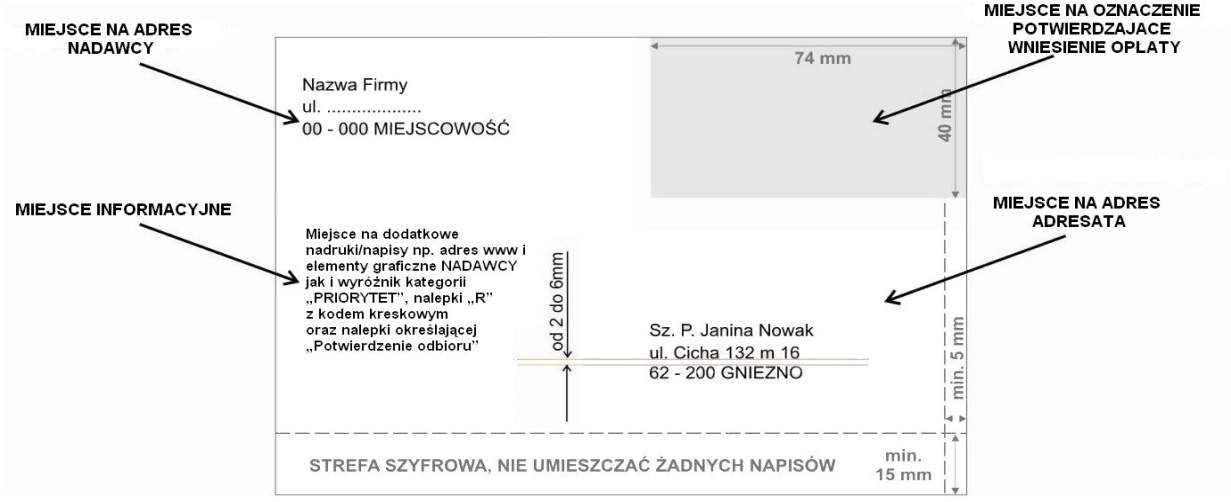 W przypadku nadawania przesyłek listowych nierejestrowanych w obrocie krajowym i zagranicznym Zamawiający zobowiązany jest każdorazowo przekazywać zestawienia zgodne z poniższymi wzorami:Wzór Zestawienia ilościowo – wartościowego dla przesyłek listowych nierejestrowanych w obrocie krajowym nadanych w dniu_____________Nazwa firmy: ......................................................... Adres: ................................................................................................Forma opłaty za przesyłki: Umowa …………………… z dnia …………………… roku.Przekazał/a ……..…………                 Odebrał/a ……………..             Data i godzina odbioru / przekazania ……...............Wzór Zestawienia ilościowo – wartościowego dla przesyłek listowych nierejestrowanych w obrocie zagranicznym nadanych w dniu_____________Nazwa firmy: ......................................................... Adres: ................................................................................................Forma opłaty za przesyłki: Umowa nr ………………… z dnia ………………….. roku.Przekazał/a ……..…………                 Odebrał/a ……………..             Data i godzina odbioru / przekazania ……...............W przypadku nadawania przesyłek listowych rejestrowanych w obrocie krajowym i zagranicznym, Zamawiający wypełnia pocztową książkę nadawczą:wpisuje każdą przesyłkę rejestrowaną w oddzielnej pozycji książki,umieszcza u góry arkusza adres nadawcy w pełnym brzmieniu (odcisk pieczątki firmowej) oraz formę uiszczenia opłaty,czytelnie wypełnia odpowiednie rubryki w książce, zgodnie z nadawanymi przesyłkami; w przypadku nadawania przesyłek poleconych priorytetowych w rubryce uwagi, umieszcza napis „priorytet”,wypełnia rubryki zgodnie z nagłówkami; niedopuszczalne jest umieszczanie w rubrykach dodatkowych informacji np. nr faktur, własnych symboli czy numeracji,w przypadku dokonania błędnego wpisu i jego wykreślenia bądź poprawienia, poświadcza ten fakt pisząc w kolumnie „uwagi” – „poprawiłem” lub „przekreśliłem” i składa podpis,wpisuje na oddzielnych stronach książki, przesyłki priorytetowe i przesyłki ekonomiczne,zachowuje kolejność wpisów w książce, która powinna być zgodna z kolejnością przesyłek przekazanych do nadania,dopuszcza się możliwość przekazywania pocztowej książki nadawczej w wersji elektronicznej, w formacie uzgodnionym z Wykonawcą. Zamawiający, do przesyłek listowych z zadeklarowaną wartością oraz paczek  pocztowych, w tym z zadeklarowaną wartością, może korzystać z nalepek adresowych nakładu Wykonawcy lub może je generować z systemów informatycznych Wykonawcy, bądź korzystać z nalepek adresowych własnego nakładu, które wymagają zatwierdzenia przez Wykonawcę. Nalepki adresowe muszą być wypełnione zgodnie z regulaminem, o którym mowa pkt 7 ppkt 4.	Wykonawca	ZamawiającyTabela A - przesyłki krajoweTabela A - przesyłki krajoweLp.Rodzaj przesyłkiWaga przesyłkinadawana ilośćCena jednostkowa netto [zł]Wartość netto [zł]VAT [zł] *Wartość brutto [zł]1ZWYKŁE KRAJOWE A/B Przesyłki nierejestrowane nie będące przesyłkami najszybszej kategorii w obrocie krajowym (ekonomiczne)do 350 g gabaryt A40002ZWYKŁE KRAJOWE A/B Przesyłki nierejestrowane nie będące przesyłkami najszybszej kategorii w obrocie krajowym (ekonomiczne)do 350 g gabaryt B503ZWYKŁE KRAJOWE A/B Przesyłki nierejestrowane nie będące przesyłkami najszybszej kategorii w obrocie krajowym (ekonomiczne)ponad 350 g. do 1000 g. gabaryt A504ZWYKŁE KRAJOWE A/B Przesyłki nierejestrowane nie będące przesyłkami najszybszej kategorii w obrocie krajowym (ekonomiczne)ponad 350 g. do 1000 g. gabaryt B505ZWYKŁE KRAJOWE A/B Przesyłki nierejestrowane nie będące przesyłkami najszybszej kategorii w obrocie krajowym (ekonomiczne)ponad 1000 g. do 2000 g. gabaryt A506ZWYKŁE KRAJOWE A/B Przesyłki nierejestrowane nie będące przesyłkami najszybszej kategorii w obrocie krajowym (ekonomiczne)ponad 1000 g. do 2000 g. gabaryt B307ZWYKŁE PR KRAJOWE A/B Przesyłki nierejestrowane najszybszej kategorii w obrocie krajowym (priorytetowe)do 350 g gabaryt A10008ZWYKŁE PR KRAJOWE A/B Przesyłki nierejestrowane najszybszej kategorii w obrocie krajowym (priorytetowe)do 350 g gabaryt B1009ZWYKŁE PR KRAJOWE A/B Przesyłki nierejestrowane najszybszej kategorii w obrocie krajowym (priorytetowe)ponad 350 g. do 1000 g. gabaryt A5010ZWYKŁE PR KRAJOWE A/B Przesyłki nierejestrowane najszybszej kategorii w obrocie krajowym (priorytetowe)ponad 350 g. do 1000 g. gabaryt B10011ZWYKŁE PR KRAJOWE A/B Przesyłki nierejestrowane najszybszej kategorii w obrocie krajowym (priorytetowe)ponad 1000 g. do 2000 g. gabaryt A5012ZWYKŁE PR KRAJOWE A/B Przesyłki nierejestrowane najszybszej kategorii w obrocie krajowym (priorytetowe)ponad 1000 g. do 2000 g. gabaryt B5013POLECONE KRAJOWE A/B Przesyłki rejestrowane nie będące przesyłkami najszybszej kategorii w obrocie krajowym (ekonomiczne polecone)do 350 g gabaryt A1200014POLECONE KRAJOWE A/B Przesyłki rejestrowane nie będące przesyłkami najszybszej kategorii w obrocie krajowym (ekonomiczne polecone)do 350 g gabaryt B15015POLECONE KRAJOWE A/B Przesyłki rejestrowane nie będące przesyłkami najszybszej kategorii w obrocie krajowym (ekonomiczne polecone)ponad 350 g. do 1000 g. gabaryt A5016.POLECONE KRAJOWE A/B Przesyłki rejestrowane nie będące przesyłkami najszybszej kategorii w obrocie krajowym (ekonomiczne polecone)ponad 350 g. do 1000 g. gabaryt B10017.POLECONE KRAJOWE A/B Przesyłki rejestrowane nie będące przesyłkami najszybszej kategorii w obrocie krajowym (ekonomiczne polecone)ponad 1000 g. do 2000 g. gabaryt A5018.POLECONE KRAJOWE A/B Przesyłki rejestrowane nie będące przesyłkami najszybszej kategorii w obrocie krajowym (ekonomiczne polecone)ponad 1000 g. do 2000 g. gabaryt B5019.POLECONE PR KRAJOWE A/B Przesyłki rejestrowane najszybszej kategorii w obrocie krajowym (priorytetowe polecone)do 350 g gabaryt A150020.POLECONE PR KRAJOWE A/B Przesyłki rejestrowane najszybszej kategorii w obrocie krajowym (priorytetowe polecone)do 350 g gabaryt B5021.POLECONE PR KRAJOWE A/B Przesyłki rejestrowane najszybszej kategorii w obrocie krajowym (priorytetowe polecone)ponad 350 g. do 1000 g. gabaryt A5022.POLECONE PR KRAJOWE A/B Przesyłki rejestrowane najszybszej kategorii w obrocie krajowym (priorytetowe polecone)ponad 350 g. do 1000 g. gabaryt B3023.POLECONE PR KRAJOWE A/B Przesyłki rejestrowane najszybszej kategorii w obrocie krajowym (priorytetowe polecone)ponad 1000 g. do 2000 g. gabaryt A3024.POLECONE PR KRAJOWE A/B Przesyłki rejestrowane najszybszej kategorii w obrocie krajowym (priorytetowe polecone)ponad 1000 g. do 2000 g. gabaryt B3025.PACZKI KRAJOWE Paczki rejestrowane nie będące paczkami najszybszej kategorii w obrocie krajowym **)do 1 kg gabaryt A226.PACZKI KRAJOWE Paczki rejestrowane nie będące paczkami najszybszej kategorii w obrocie krajowym **)do 1 kg gabaryt B227.PACZKI KRAJOWE Paczki rejestrowane nie będące paczkami najszybszej kategorii w obrocie krajowym **)od 1 kg do 2 kg gabaryt A228.PACZKI KRAJOWE Paczki rejestrowane nie będące paczkami najszybszej kategorii w obrocie krajowym **)od 2 kg do 5 kg gabaryt A1029.PACZKI KRAJOWE Paczki rejestrowane nie będące paczkami najszybszej kategorii w obrocie krajowym **)od 5 kg do 10 kg gabaryt A230.PACZKI PR KRAJOWE Paczki rejestrowane najszybszej kategorii w obrocie krajowym (priorytetowe) **)od 1 kg do 2 kg gabaryt A331.PACZKI PR KRAJOWE Paczki rejestrowane najszybszej kategorii w obrocie krajowym (priorytetowe) **)od 1 kg do 2 kg gabaryt B232.PACZKI PR KRAJOWE Paczki rejestrowane najszybszej kategorii w obrocie krajowym (priorytetowe) **)od 2 kg do 5 kg gabaryt A1033.PACZKI PR KRAJOWE Paczki rejestrowane najszybszej kategorii w obrocie krajowym (priorytetowe) **)od 5 kg do 10 kg gabaryt A134.1Usługa "zwrotne potwierdzenie odbioru" w obrocie krajowym dla przesyłek ekonomicznych450034.2Usługa "zwrotne potwierdzenie odbioru" w obrocie krajowym dla przesyłek priorytetowych10035.1Zwrot przesyłek rejestrowanych nie będących przesyłkami najszybszej kategorii w obrocie krajowym (ekonomiczne polecone) ***)do 350 g gabaryt A150035.2Zwrot przesyłek rejestrowanych nie będących przesyłkami najszybszej kategorii w obrocie krajowym (ekonomiczne polecone) ***)do 350 g gabaryt B1035.3Zwrot przesyłek rejestrowanych nie będących przesyłkami najszybszej kategorii w obrocie krajowym (ekonomiczne polecone) ***)ponad 350 g. do 1000 g. gabaryt A1035.4Zwrot przesyłek rejestrowanych nie będących przesyłkami najszybszej kategorii w obrocie krajowym (ekonomiczne polecone) ***)ponad 350 g. do 1000 g. gabaryt B1035.5Zwrot przesyłek rejestrowanych nie będących przesyłkami najszybszej kategorii w obrocie krajowym (ekonomiczne polecone) ***)ponad 1000 g. do 2000 g. gabaryt A1035.6Zwrot przesyłek rejestrowanych nie będących przesyłkami najszybszej kategorii w obrocie krajowym (ekonomiczne polecone) ***)ponad 1000 g. do 2000 g. gabaryt B1036.1Zwrot przesyłek rejestrowanych za zwrotnym potwierdzeniem odbioru ***)do 350 g gabaryt A35036.2Zwrot przesyłek rejestrowanych za zwrotnym potwierdzeniem odbioru ***)do 350 g gabaryt B1036.3Zwrot przesyłek rejestrowanych za zwrotnym potwierdzeniem odbioru ***)ponad 350 g. do 1000 g. gabaryt A1036.4Zwrot przesyłek rejestrowanych za zwrotnym potwierdzeniem odbioru ***)ponad 350 g. do 1000 g. gabaryt B1036.5Zwrot przesyłek rejestrowanych za zwrotnym potwierdzeniem odbioru ***)ponad 1000 g. do 2000 g. gabaryt A1036.6Zwrot przesyłek rejestrowanych za zwrotnym potwierdzeniem odbioru ***)ponad 1000 g. do 2000 g. gabaryt B10TABELA A - Razem  TABELA A - Razem  TABELA A - Razem  TABELA A - Razem  Tabela B - przesyłki zagraniczneTabela B - przesyłki zagraniczneLp.Rodzaj przesyłkiWaga przesyłkinadawana ilośćCena jednostkowa netto [zł]Wartość netto [zł]VAT [zł]*Wartość brutto [zł]Lp.Rodzaj przesyłkiWaga przesyłkinadawana ilośćCena jednostkowa netto [zł]Wartość netto [zł]VAT [zł]*Wartość brutto [zł]1.ZWYKŁE ZAGRANICZNE Przesyłki nierejestrowane nie będące przesyłkami najszybszej kategorii w obrocie zagranicznym obszar Europy (ekonomiczne)do 50g22.ZWYKŁE ZAGRANICZNE Przesyłki nierejestrowane nie będące przesyłkami najszybszej kategorii w obrocie zagranicznym obszar Europy (ekonomiczne) ponad 50 g. do 100 g.  23.ZWYKŁE ZAGRANICZNE Przesyłki nierejestrowane nie będące przesyłkami najszybszej kategorii w obrocie zagranicznym obszar Europy (ekonomiczne)ponad 100 g. do 350 g. 24.ZWYKŁE ZAGRANICZNE Przesyłki nierejestrowane nie będące przesyłkami najszybszej kategorii w obrocie zagranicznym obszar Europy (ekonomiczne)ponad 350 g. do 500 g. 25.ZWYKŁE ZAGRANICZNE Przesyłki nierejestrowane nie będące przesyłkami najszybszej kategorii w obrocie zagranicznym poza obszarem Europy (ekonomiczne)   do 50g. 26.ZWYKŁE ZAGRANICZNE Przesyłki nierejestrowane nie będące przesyłkami najszybszej kategorii w obrocie zagranicznym poza obszarem Europy (ekonomiczne)    ponad 50 g. do 100 g.  27.ZWYKŁE ZAGRANICZNE Przesyłki nierejestrowane nie będące przesyłkami najszybszej kategorii w obrocie zagranicznym poza obszarem Europy (ekonomiczne)   ponad 100 g. do 350 g. 28.POLECONE PRIORYTETOWE ZAGRANICZNE w obrocie zagranicznym obszar Europy do 50 g.359.POLECONE PRIORYTETOWE ZAGRANICZNE w obrocie zagranicznym obszar Europy ponad 50 g. do 100 g. 1010.POLECONE PRIORYTETOWE ZAGRANICZNE w obrocie zagranicznym obszar Europy ponad 100 g. do 350 g.511.POLECONE PRIORYTETOWE ZAGRANICZNE w obrocie zagranicznym obszar Europy  ponad 350 g. do 500 g.312.POLECONE PRIORYTETOWE ZAGRANICZNE w obrocie zagranicznym poza obszar Europydo 50 g.1013.POLECONE PRIORYTETOWE ZAGRANICZNE w obrocie zagranicznym poza obszar Europyponad 50 g. do 100 g. 514.POLECONE PRIORYTETOWE ZAGRANICZNE w obrocie zagranicznym poza obszar Europyponad 100 g. do 350 g.118.1zwrot przesyłek rejestrowanych w obrocie zagranicznym obszar Europydo 50 g.2018.2zwrot przesyłek rejestrowanych w obrocie zagranicznym obszar Europyponad 50 g. do 100 g.218.3zwrot przesyłek rejestrowanych w obrocie zagranicznym obszar Europyponad 100 g. do 350 g.218.4zwrot przesyłek rejestrowanych w obrocie zagranicznym poza obszar Europydo 50 g.218.5zwrot przesyłek rejestrowanych w obrocie zagranicznym poza obszar Europyponad 50 g. do 100 g.218.6zwrot przesyłek rejestrowanych w obrocie zagranicznym poza obszar Europyponad 100 g. do 350 g.219.Usługa"zwrotne potwierdzenie odbioru" w obrocie zagranicznym25 TABELA B - Razem   TABELA B - Razem   TABELA B - Razem   TABELA B - Razem  Łączna wartość ofertyLp.Oznaczenie usługWartość netto [zł]VAT [zł]Wartość brutto [zł]1Przesyłki krajowe – TABELA A2Przesyłki zagraniczne – TABELA BRAZEM:RAZEM:Lp.Jednostka organizacyjna nadawcyJednostka organizacyjna nadawcyJednostka organizacyjna nadawcyJednostka organizacyjna nadawcyUsługaJednostka organizacyjna POCZTYJednostka organizacyjna POCZTYJednostka organizacyjna POCZTYJednostka organizacyjna POCZTYLp.NazwaKod pocztowyMiejscowośćAdres (ulica, nr)UsługaNazwaKod pocztowyMiejscowośćAdres (ulica, nr)1Szpital Bielański im. ks. J. Popiełuszki  - Samodzielny Publiczny Zakład Opieki Zdrowotnej01-809Warszawaul. Cegłowska 80Usługi powszechneLp.Jednostka organizacyjna nadawcyJednostka organizacyjna nadawcyJednostka organizacyjna nadawcyJednostka organizacyjna nadawcyUsługaJednostka organizacyjna POCZTYJednostka organizacyjna POCZTYJednostka organizacyjna POCZTYJednostka organizacyjna POCZTYLp.NazwaKod pocztowyMiejscowośćAdres (ulica, nr)UsługaNazwaKod pocztowyMiejscowośćAdres (ulica, nr)1Szpital Bielański im. ks. J. Popiełuszki - Samodzielny Publiczny Zakład Opieki Zdrowotnej01-809Warszawaul. Cegłowska 80Usługi powszechnePrzedział wagowyPrzesyłki listowe nierejestrowanePrzesyłki listowe nierejestrowanePrzesyłki listowe nierejestrowanePrzesyłki listowe nierejestrowanePrzesyłki listowe nierejestrowanePrzesyłki listowe nierejestrowanePrzesyłki listowe nierejestrowanePrzedział wagowyEkonomiczneEkonomiczneEkonomicznePriorytetowePriorytetowePriorytetowePriorytetowePrzedział wagowyliczbacena jednostkowałączna wartośćłączna wartośćliczbacena jednostkowałączna wartośćGABARYT A      do   350g ponad   350g do 1000gponad 1000g do 2000gGABARYT B      do   350g ponad   350g do 1000gponad 1000g do 2000gRAZEMPrzedział wagowyPrzesyłki listowe nierejestrowanePrzesyłki listowe nierejestrowanePrzesyłki listowe nierejestrowanePrzesyłki listowe nierejestrowanePrzesyłki listowe nierejestrowanePrzesyłki listowe nierejestrowanePrzesyłki listowe nierejestrowanePrzesyłki listowe nierejestrowanePrzesyłki listowe nierejestrowanePrzesyłki listowe nierejestrowanePrzesyłki listowe nierejestrowanePrzesyłki listowe nierejestrowanePrzesyłki listowe nierejestrowanePrzedział wagowyEkonomiczneEkonomiczneEkonomiczneEkonomiczneEkonomicznePriorytetowePriorytetowePriorytetowePriorytetowePriorytetowePriorytetowePriorytetowePriorytetowePrzedział wagowyKraje europejskie (łącznie z Cyprem, całą Rosją i Izraelem)Kraje europejskie (łącznie z Cyprem, całą Rosją i Izraelem)Kraje pozaeuropejskieKraje pozaeuropejskieKraje pozaeuropejskieSTREFA "A"STREFA "A"STREFA "B"STREFA "B"STREFA "C"STREFA "C"STREFA "D"STREFA "D"Przedział wagowyliczbawartośćwartośćliczbawartośćliczba wartośćliczbawartośćliczba wartośćliczbawartośćdo ponad 50 do ponad 100 do ponad 350 do ponad 500 do  ponad 1000 do  RAZEM